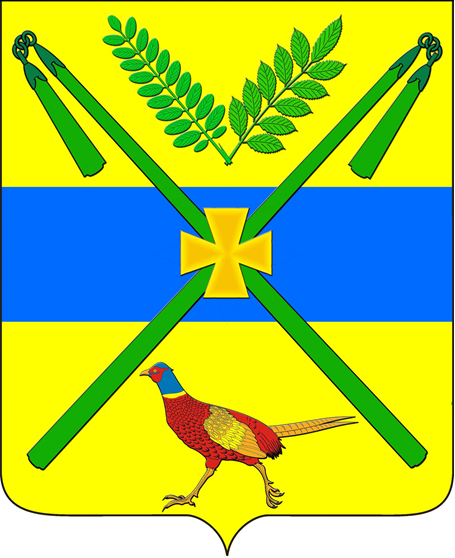 АДМИНИСТРАЦИЯ ЧЕЛБАССКОГО СЕЛЬСКОГО ПОСЕЛЕНИЯ КАНЕВСКОГО РАЙОНА  Постановлениеот 07.09.2022				     	                 		№ 103 станица ЧелбасскаяО внесении изменений в постановление администрации Челбасского сельского поселения Каневского района от 8 апреля 2021 года № 38 «Об утверждении Порядка и условий заключения соглашений о защите и поощрении капиталовложений со стороны муниципального образования Челбасское сельское поселение Каневского района»В соответствии со статьями 10 и 11 Федерального закона от 1 апреля 2020 года № 69-ФЗ «О защите и поощрении капиталовложений в Российской Федерации», п о с т а н о в л я ю:1. Внести в постановление администрации Челбасского сельского поселения Каневского района от 8 апреля 2021 года № 38 «Об утверждении Порядка и условий заключения соглашения о защите и поощрении капиталовложений со стороны муниципального образования Челбасское сельское поселение Каневского района» следующие изменения:- пункт 2.2 Порядка дополнить новым абзацем:«Срок действия соглашения о защите и поощрении капиталовложений не может превышать срок неприменения актов (решений), применяемых с учетом особенностей, установленных статьей 9 Федерального закона, или срок действия мер государственной поддержки инвестиционных проектов, предоставляемых в соответствии со статьей 15 Федерального закона, в зависимости от того, какой срок истекает позднее. При этом организация, реализующая проект, по истечении срока действия соглашения о защите и поощрении капиталовложений не освобождается от исполнения обязательств по соглашению о защите и поощрении капиталовложений, указанных в пункте 2 части 13 статьи 11 Федерального закона.»;- пункт 2.3 Порядка изложить в новой редакции:«2.3. Соглашение о защите и поощрении капиталовложений должно содержать следующие условия:1) описание инвестиционного проекта, в том числе характеристики (параметры) объектов недвижимого имущества и (или) комплекса объектов движимого и недвижимого имущества, связанных между собой и подлежащих созданию (строительству) либо реконструкции и (или) модернизации, а также характеристики товаров, работ, услуг или результатов интеллектуальной деятельности, производимых, выполняемых, оказываемых или создаваемых в результате реализации инвестиционного проекта, сведения об их предполагаемом объеме, технологические и экологические требования к ним;2) указание на этапы реализации инвестиционного проекта, а также применительно к каждому такому этапу:а) срок получения разрешений и согласий, необходимых для реализации соответствующего этапа инвестиционного проекта;б) срок государственной регистрации прав, в том числе права на недвижимое имущество, а также срок государственной регистрации результатов интеллектуальной деятельности и (или) приравненных к ним средств индивидуализации (в применимых случаях);в) срок ввода в эксплуатацию объекта, создаваемого (строящегося) либо реконструируемого и (или) модернизируемого в рамках соответствующего этапа реализации инвестиционного проекта (в применимых случаях);2.1) срок осуществления капиталовложений в установленном объеме;2.2) сроки осуществления иных мероприятий, определенных в соглашении о защите и поощрении капиталовложений;2.3) объем капиталовложений;2.4) объем планируемых к возмещению затрат, указанных в части 1 статьи 15 Федерального закона, и планируемые сроки их возмещения;3) сведения о предельно допустимых отклонениях от параметров реализации инвестиционного проекта, указанных в подпунктах 2 - 2.2 настоящего пункта, в следующих пределах:а) 25 процентов - в случае, если соглашение о защите и поощрении капиталовложений было заключено в порядке публичной проектной инициативы и условиями конкурса не предусмотрено меньшее значение допустимого отклонения, а также в случае, указанном в подпункте 2.1 настоящего пункта, если соглашение о защите и поощрении капиталовложений было заключено в порядке частной проектной инициативы (при этом объем вносимых организацией, реализующей проект, капиталовложений не может быть менее объемов, предусмотренных частью 4 статьи 9 Федерального закона);б) 40 процентов - в случаях, указанных в пунктах "а" - "в" подпункта 2 и подпункте 2.2 настоящего пункта (значения предельно допустимых отклонений определяются в соответствии с порядком, установленным Правительством Российской Федерации);4) срок применения стабилизационной оговорки в пределах сроков, установленных частями 10 и 11 статьи 10 Федерального закона;5) условия связанных договоров, в том числе сроки предоставления и объемы субсидий, бюджетных инвестиций, указанных в пункте 1 части 1 статьи 14 Федерального закона, и (или) процентная ставка (порядок ее определения) по кредитному договору, указанному в пункте 2 части 1 статьи 14 Федерального закона, а также сроки предоставления и объемы субсидий, указанных в пункте 2 части 3 статьи 14 Федерального закона;6) указание на обязанность публично-правового образования (публично-правовых образований) осуществлять выплаты (обеспечить возмещение затрат) в пользу организации, реализующей проект, в объеме, не превышающем размера обязательных платежей, исчисленных организацией, реализующей проект, для уплаты в соответствующие бюджеты публично-правовых образований, являющихся сторонами соглашения о защите и поощрении капиталовложений, в связи с реализацией инвестиционного проекта (за исключением случая, если Российская Федерация приняла на себя обязанность возместить организации, реализующей проект, убытки), а именно налога на прибыль организаций, налога на имущество организаций, налога на добавленную стоимость (за вычетом налога, возмещенного организации, реализующей проект), земельного налога (в случае, если муниципальное образование является стороной соглашения о защите и поощрении капиталовложений и таким соглашением предусмотрена возможность возмещения затрат, указанных в части 1 статьи 15 Федерального закона, в пределах земельного налога, исчисленного организацией, реализующей проект, для уплаты в местный бюджет), ввозных таможенных пошлин:а) на возмещение реального ущерба в соответствии с порядком, предусмотренным статьей 12 Федерального закона, в том числе в случаях, предусмотренных частью 3 статьи 14 Федерального закона;б) на возмещение понесенных затрат, предусмотренных статьей 15 Федерального закона (в случае, если публично-правовым образованием было принято решение о возмещении таких затрат);7) порядок мониторинга, в том числе представления организацией, реализующей проект, информации об этапах реализации инвестиционного проекта;7.1) обязательство организации, реализующей проект, по переходу на налоговый контроль в форме налогового мониторинга в течение трех лет со дня заключения соглашения о защите и поощрении капиталовложений;8) порядок разрешения споров между сторонами соглашения о защите и поощрении капиталовложений;9) иные условия, предусмотренные Федеральным законом и типовой формой соглашения о защите и поощрении капиталовложений, утвержденной Правительством Российской Федерации.».2. Общему отделу администрации Челбасского сельского поселения Каневского района (Р.П. Скрыпникова) разместить настоящее постановление на официальном сайте администрации Челбасского сельского поселения Каневского района в информационно-телекоммуникационной сети «Интернет» (https://челбасская.рф/), обеспечить официальное обнародование данного постановления.3. Контроль за выполнением настоящего постановления оставляю за собой.4. Постановление вступает в силу со дня его официального обнародования.Глава Челбасского сельского поселения Каневского района                                          А.В. Козлов